Zadanie z informatyki – Ćwiczymy szybkie pisanie.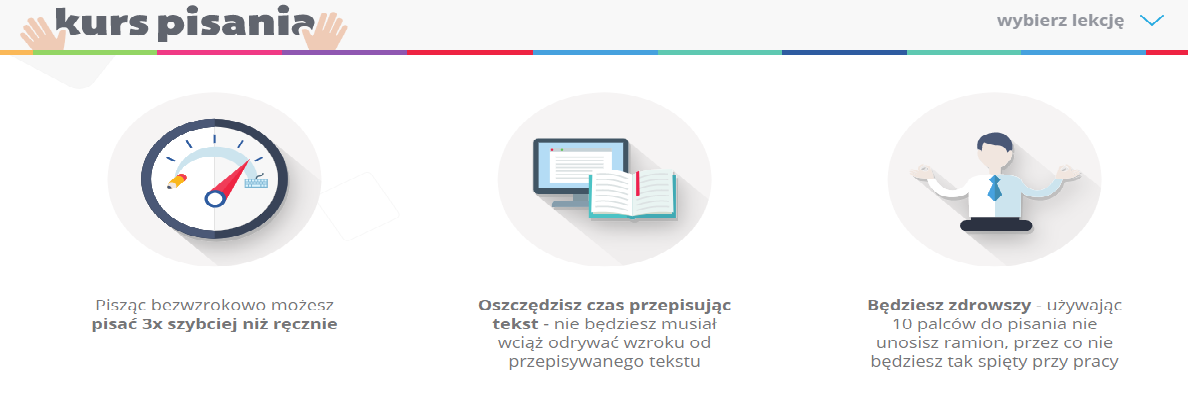 Nauka bezwzrokowego pisania na klawiaturze składa się z 15 lekcji, testu prędkości oraz gier, dzięki którym nauczysz się krok po kroku szybkiego pisania.
Polecenie dla ucznia:

1. Otwórz stronę:  https://www.typingstudy.com/pl-polish-3/ Kurs szybkiego pisania na klawiaturze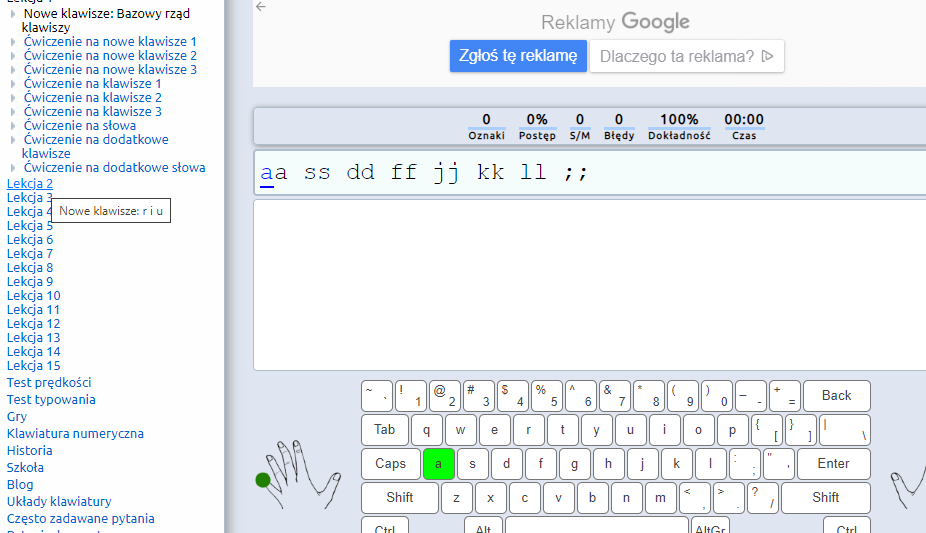 
2.  Z „UKŁADU KLAWIATURY” wybierz POLSKI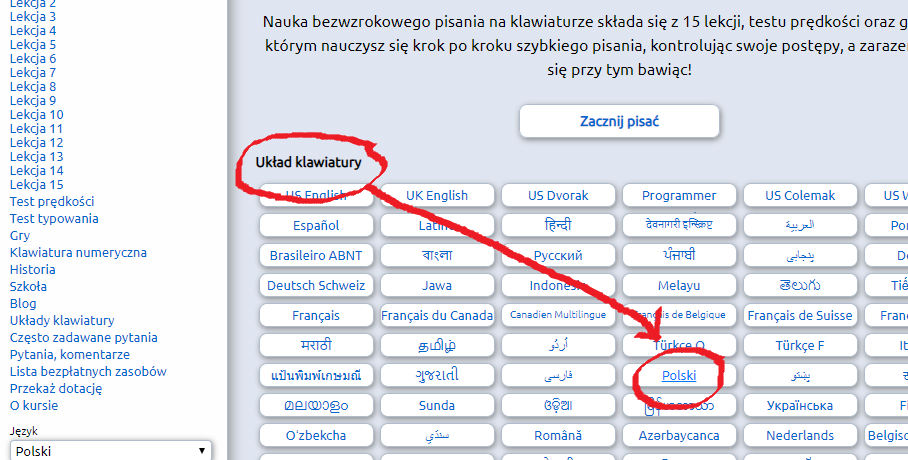 3. Kliknij “ZACZNIJ PISAĆ”, aby rozpocząć.4. Ułóż poprawnie dłonie na klawiaturze, 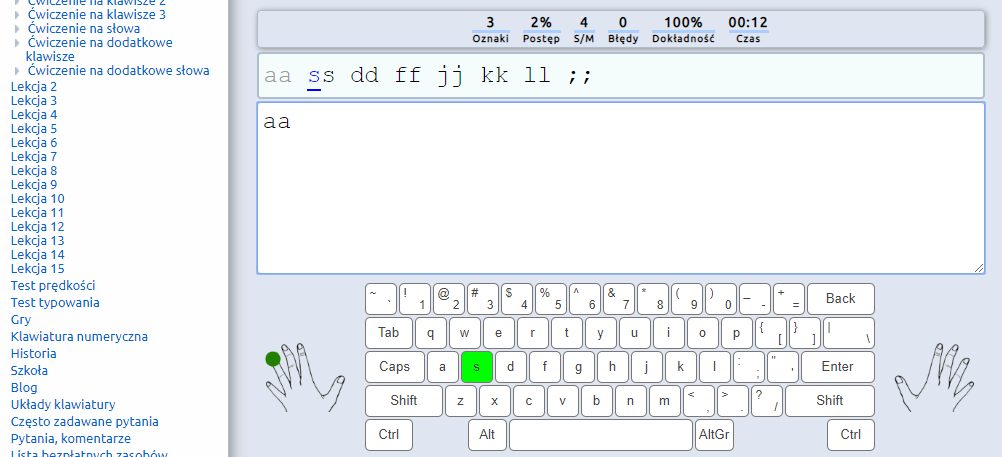 Patrz tylko na ekran,Postaraj się poprawnie pisać, Nie poddawaj się!!